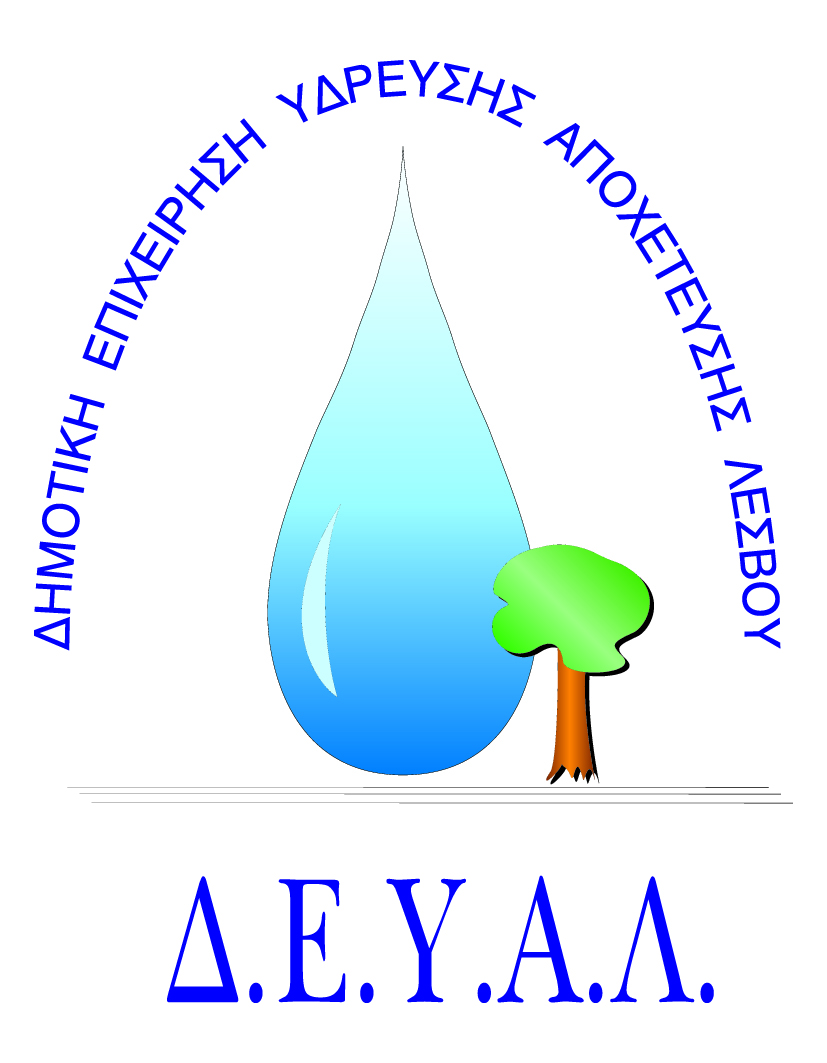 ΔΗΜΟΤΙΚΗ ΕΠΙΧΕΙΡΗΣΗ                                                               Ημερομηνία:ΥΔΡΕΥΣΗΣ ΑΠΟΧΕΤΕΥΣΗΣ                                             ΛΕΣΒΟΥ                                                                                                                     Προς                                                                                                                     Δ.Ε.Υ.Α. ΛέσβουΕΝΤΥΠΟ 1 - ΟΙΚΟΝΟΜΙΚΗ ΠΡΟΣΦΟΡΑ	Προς Υπογραφή Προσφέροντος ή Εκπροσώπου του……………………………………………………… Όνομα υπογράφοντος……………………………………………….Αρ. Δελτίου Ταυτότητας/ΔιαβατηρίουΥπογράφοντος………………………………………………..Ιδιότητα υπογράφοντος……………………………………………… ΘΕΜΑ:ΠΡΟΜΗΘΕΙΑ ΑΝΑΛΩΣΙΜΩΝ ΥΛΙΚΩΝ ΓΙΑ ΤΙΣ ΑΝΑΓΚΕΣ ΤΗΣ ΑΠΟΘΗΚΗΣ ΤΗΣ ΔΕΥΑ ΛΕΣΒΟΥ.        Αρ. πρωτ.:  693/22-1-2018Α/ΑΠΟΣΟΤΗΤΑΠΕΡΙΓΡΑΦΗΤΙΜΗ ΜΟΝ. ΚΟΣΤΟΣ160ΑΝΤΙΣΚΩΡΙΑΚΟ ΣΠΡΕΥ 200ml WD-4025 (ΚΟΥΤΙ)ΑΤΣΑΛΟΚΑΡΦΑ 3,5Χ5035ΑΦΡΟΣ ΠΟΛΥΟΥΡΕΘΑΝΗΣ 750ml410ΒΕΝΖΙΝΟΚΟΛΛΑ 70ML5150ΔΙΣΚΟΣ ΚΟΠΗΣ ΣΙΔΗΡΟΥ ΙΝΟΧ 115mm630ΔΙΣΚΟΣ ΚΟΠΗΣ ΣΙΔΗΡΟΥ ΙΝΟΧ 125mm720ΔΙΣΚΟΣ ΚΟΠΗΣ ΣΙΔΗΡΟΥ ΙΝΟΧ 230mm85 (ΚΟΥΤΙ)ΚΑΡΦΙΑ ΟΒΒΟ 25mm93 (ΚΟΥΤΙ)ΚΑΡΦΙΑ ΟΒΒΟ 30mm102 (ΚΟΥΤΙ)ΚΑΡΦΙΑ ΟΒΒΟ 40mm1140ΚΟΛΛΑ ΓΙΑ PVC 1/41230ΛΑΜΑ ΣΙΔΗΡΟΠΡΙΟΝΟΥ ΑΕΡΟΣ1350ΛΑΜΑ ΣΙΔΗΡΟΠΡΙΟΝΟΥ ΑΠΛΗ1450ΛΟΥΚΕΤΟ 40mm MASTER LOGO CISA1550ΛΟΥΚΕΤΟ 50mm  MASTER LOGO CISA165ΛΟΥΚΕΤΟ 50mm ΜΑΚΡΥ  MASTER LOGO CISA1720ΛΟΥΚΕΤΟ 60mm MASTER LOGO CISA1860ΜΠΑΤΑΡΙΑ ΓΙΑ ΦΛΑΣ ΛΑΙΤ195ΝΑΥΤΙΚΟ ΚΛΕΙΔΙ 10mm ΙΝΟΧ205ΝΑΥΤΙΚΟ ΚΛΕΙΔΙ 12mm ΙΝΟΧ215ΝΑΥΤΙΚΟ ΚΛΕΙΔΙ 8mm ΙΝΟΧ221 (ΚΟΥΤΙ)ΟΥΠΑ Νο 12 232 (ΚΟΥΤΙ)ΟΥΠΑ Νο 62415ΣΙΛΙΚΟΝΙ 280ML ΔΙΑΦΑΝΗΣ2520ΣΚΟΥΠΑ ΔΡΟΜΟΥ ΠΛΗΡΕΣ 40cm2650ΣΤΟΥΠΙ 400gr27100ΣΤΡΙΦΩΝΙΑ ΓΑΛΒ. 10Χ6028100ΣΤΡΙΦΩΝΙΑ ΓΑΛΒ. 3/8Χ8029100ΣΤΡΙΦΩΝΙΑ ΓΑΛΒ. 8Χ70308ΣΥΡΜΑ Νο 7 ΓΑΛΒ. (ΡΟΛΟ 2ΚΙΛ.)3150ΣΥΡΜΑΤΟΣΧΟΙΝΟ Φ10 ΙΝΟΧ32100ΣΥΡΜΑΤΟΣΧΟΙΝΟ Φ6 ΙΝΟΧ33100ΣΥΡΜΑΤΟΣΧΟΙΝΟ Φ8 ΙΝΟΧ3420ΣΦΥΓΚΤΗΡΑΣ Φ10mm ΙΝΟΧ3520ΣΦΥΓΚΤΗΡΑΣ Φ12mm ΙΝΟΧ3620ΣΦΥΓΚΤΗΡΑΣ Φ6mm ΙΝΟΧ3720ΣΦΥΓΚΤΗΡΑΣ Φ8mm ΙΝΟΧ38100ΣΧΟΙΝΙ Φ6 ΜΕΤΡΑ39200ΣΧΟΙΝΙ Φ8 ΜΕΤΡΑ40100ΣΧΟΙΝΙ Φ10 ΜΕΤΡΑ41100ΤΑΙΝΙΑ ΣΗΜΑΝΣΗΣ42250ΤΕΦΛΟΝ ΝΗΜΑ LOCTATE 55 150ml4340ΤΟΥΡΜΠΟ ΦΙΑΛΗ ΠΡΟΠΑΝΙΟΥ (ΑΝΤ/ΚΟ)445ΤΣΕΡΚΙ ΡΟΛΟ4530ΦΛΑΣ ΛΑΙΤ (2 ΜΠΑΤΑΡΙΩΝ)465ΧΡΩΜΑ ΣΠΡΕΥ ΦΩΣΦΟΡΟΥΧΑΚΑΘΑΡΗ ΑΞΙΑΚΑΘΑΡΗ ΑΞΙΑΚΑΘΑΡΗ ΑΞΙΑΚΑΘΑΡΗ ΑΞΙΑΦΠΑ…..%ΦΠΑ…..%ΦΠΑ…..%ΦΠΑ…..%ΣΥΝΟΛΟΣΥΝΟΛΟΣΥΝΟΛΟΣΥΝΟΛΟ